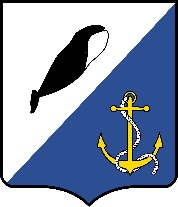 АДМИНИСТРАЦИЯ ПРОВИДЕНСКОГО ГОРОДСКОГО ОКРУГАПОСТАНОВЛЕНИЕВ целях оптимизации использования муниципального имущества, оказания имущественной поддержки субъектам малого и среднего предпринимательства, руководствуясь Федеральными законами от 06.10.2003г. №131-ФЗ «Об общих принципах организации местного самоуправления в Российской Федерации», от 24.07.2007г. №209-ФЗ «О развитии малого и среднего предпринимательства в Российской Федерации»,  Положением «О порядке формирования, ведения и опубликования перечня муниципального имущества Провиденского городского округа, (за исключением земельных участков), свободного от прав третьих лиц (за исключением имущественных прав субъектов малого и среднего предпринимательства), для предоставления во владение и (или) пользование субъектам малого и среднего предпринимательства», утвержденного решением Совета депутатов Провиденского городского округа от 25.12.2017г. №110, Администрация Провиденского городского округа,ПОСТАНОВЛЯЕТ:   	1. Внести в постановление Администрации Провиденского городского округа    от    06  февраля    2018    года    № 36   «Об   утверждении    перечня муниципального     имущества    Провиденского    городского    округа, предоставляемого субъектам малого и среднего предпринимательства» следующие изменения:	Исключить из перечня муниципального имущества Провиденского городского округа, предоставляемого субъектам малого и среднего предпринимательства, утвержденного постановлением Администрации Провиденского городского округа № 36 от 06 февраля 2018 строки 17, 19, 20 следующего содержания:	Включить в  перечень    муниципального    имущества    Провиденского городского округа, предоставляемого субъектам малого и среднего предпринимательства, утвержденного постановлением Администрации Провиденского городского округа № 36 от 06 февраля 2018 строки 35, 36 следующего содержания:	2. Обнародовать настоящее постановление на официальном сайте Провиденского городского округа.	3. Контроль за исполнением настоящего постановления возложить на Управление финансов, экономики и имущественных отношений администрации Провиденского городского округа (Веденьева Т.Г.).		4. Настоящее постановление вступает в силу со дня обнародования.Глава администрации                                                   		   Е.В. ПодлесныйПодготовлено:								Ю.Г. АрутюнянСогласовано:								Т.Г. Веденьева 										Д.В. РекунРазослано:  дело,  УФЭиИО.от 20 октября 2022 г.№ 471пгт. ПровиденияО внесении изменений в постановление Администрации Провиденского городского округа от 06 февраля 2018 года № 36 «Об утверждении перечня муниципального имущества Провиденского городского округа, предоставляемого субъектам малого и среднего предпринимательства»№ п/пНомер в реестре имуществаАдрес (местопо-ложение объекта)Структурированный адрес объектаСтруктурированный адрес объектаСтруктурированный адрес объектаСтруктурированный адрес объектаСтруктурированный адрес объектаСтруктурированный адрес объекта№ п/пНомер в реестре имуществаАдрес (местопо-ложение объекта)Наименова-ние субъекта Российской ФедерацииНаименование муници-пального района, городского округаНаимено-вание городского поселения, сельского поселения, городского округаВид населен-ного пунктаНаименование  населенного пунктаТип элемента планиро-вочной структуры 1234567891708774Н072Чукотский автономный округ, Провиденский район, пгт. Провидения, ул. Набережная Дежнева, д. 47, пом. 1Чукотский автономный округПровиденский городской округгородское поселение Провиденияпоселок городского типаПровидения1908774Н076Чукотский автономный округ, Провиденский район, пгт. Провидения, ул. Набережная Дежнева, д. 47, пом. 5Чукотский автономный округПровиденский городской округгородское поселение Провиденияпоселок городского типаПровидения2008774Н073Чукотский автономный округ, Провиденский район, пгт. Провидения, ул. Набережная Дежнева, д. 47, пом. 2Чукотский автономный округПровиденский городской округгородское поселение Провиденияпоселок городского типаПровиденияСтруктурированный адрес объектаСтруктурированный адрес объектаСтруктурированный адрес объектаСтруктурированный адрес объектаСтруктурированный адрес объектаНазначение объекта недвижимости Сведения о недвижимом имуществе или его частиСведения о недвижимом имуществе или его частиСведения о недвижимом имуществе или его частиСтруктурированный адрес объектаСтруктурированный адрес объектаСтруктурированный адрес объектаСтруктурированный адрес объектаСтруктурированный адрес объектаНазначение объекта недвижимости Кадастровый номерКадастровый номерКадастровый номерНаименование элемента планировочной структурыТип элемента улично-дорожной сетиНаимено-вание элемента улично-дорожной сетиНомер дома (включая литеру)Тип и номер корпуса, строения, владенияНазначение объекта недвижимости НомерТип (кадастровый, условный, устаревший)1011121314151617улицаНабережная Дежнева47помещение87-49-02/003/2012-086условныйулицаНабережная Дежнева47помещение87-49-02/003/2012-086кадастровыйулицаНабережная Дежнева47помещение87-49-02/003/2012-086условныйСведения о недвижимом имуществе или его частиСведения о недвижимом имуществе или его частиСведения о недвижимом имуществе или его частиСведения о недвижимом имуществе или его частиСведения о недвижимом имуществе или его частиСведения о недвижимом имуществе или его частиСведения о недвижимом имуществе или его частиСведения о недвижимом имуществе или его частиСведения о недвижимом имуществе или его частиНаименование объекта недвижимостиНаименование объекта недвижимостиНаименование объекта недвижимостиНомер части объектаНомер части объектаОсновная характеристика объекта недвижимостиОсновная характеристика объекта недвижимостиОсновная характеристика объекта недвижимостиОсновная характеристика объекта недвижимостиОсновная характеристика объекта недвижимостиОсновная характеристика объекта недвижимостиОсновная характеристика объекта недвижимостиТип: оборудование, машины, механизмы, установки, транспортные средства, инвентарь, инструменты, иноеГосударственный регистрационные знак (при наличии)Государственный регистрационные знак (при наличии)Наименование объекта учетаМарка, модельМарка, модельНомер части объектаНомер части объектаТип (площадь – для земельных участков зданий, помещений, протяженность, объем, площадь, глубина залегания согласно проектной документации для объектов незавершенного строительстваТип (площадь – для земельных участков зданий, помещений, протяженность, объем, площадь, глубина залегания согласно проектной документации для объектов незавершенного строительстваФактическое значение/Проектируемое значение (для объектов незавершенного строительства)Фактическое значение/Проектируемое значение (для объектов незавершенного строительства)Единица измерения (для площади –кв.м.; для протяженности – м; для глубины залегания – м; для объема – куб.м)Единица измерения (для площади –кв.м.; для протяженности – м; для глубины залегания – м; для объема – куб.м)Единица измерения (для площади –кв.м.; для протяженности – м; для глубины залегания – м; для объема – куб.м)Тип: оборудование, машины, механизмы, установки, транспортные средства, инвентарь, инструменты, иноеГосударственный регистрационные знак (при наличии)Государственный регистрационные знак (при наличии)Наименование объекта учетаМарка, модельМарка, модель181819192020212121222222232424252626площадьплощадь74,174,1кв.м.кв.м.кв.м.нежилое помещение 1нежилое помещение 1нежилое помещение 187:07:060001:85:1910:100587:07:060001:85:1910:1005площадьплощадь2121кв.м.кв.м.кв.м.нежилое помещение 5нежилое помещение 5нежилое помещение 5площадьплощадь10,110,1кв.м.кв.м.кв.м.нежилое помещение 2нежилое помещение 2нежилое помещение 2Сведения о праве аренды или безвозмездного пользования имуществаСведения о праве аренды или безвозмездного пользования имуществаСведения о праве аренды или безвозмездного пользования имуществаСведения о праве аренды или безвозмездного пользования имуществаСведения о праве аренды или безвозмездного пользования имуществаСведения о праве аренды или безвозмездного пользования имуществаСведения о праве аренды или безвозмездного пользования имуществаСведения о праве аренды или безвозмездного пользования имуществаСведения о праве аренды или безвозмездного пользования имуществаСведения о праве аренды или безвозмездного пользования имуществаСведения о праве аренды или безвозмездного пользования имуществаСведения о праве аренды или безвозмездного пользования имуществаСведения о праве аренды или безвозмездного пользования имуществаСведения о праве аренды или безвозмездного пользования имуществаОрганизации, образующей инфраструктуры поддержки субъектов малого и среднего предпринимательстваОрганизации, образующей инфраструктуры поддержки субъектов малого и среднего предпринимательстваОрганизации, образующей инфраструктуры поддержки субъектов малого и среднего предпринимательстваОрганизации, образующей инфраструктуры поддержки субъектов малого и среднего предпринимательстваОрганизации, образующей инфраструктуры поддержки субъектов малого и среднего предпринимательстваОрганизации, образующей инфраструктуры поддержки субъектов малого и среднего предпринимательстваОрганизации, образующей инфраструктуры поддержки субъектов малого и среднего предпринимательстваОрганизации, образующей инфраструктуры поддержки субъектов малого и среднего предпринимательстваСубъекта малого и среднего предпринимательстваСубъекта малого и среднего предпринимательстваСубъекта малого и среднего предпринимательстваСубъекта малого и среднего предпринимательстваСубъекта малого и среднего предпринимательстваСубъекта малого и среднего предпринимательстваПравообладательПравообладательПравообладательПравообладательПравообладательДокументы основаниеДокументы основаниеДокументы основаниеПолное наименованиеПолное наименованиеОГРНОГРНИННДата заключения договораДата заключения договораДата окончания действия договораПолное наименованиеПолное наименованиеПолное наименованиеОГРНОГРНОГРНГод выпускаКадастровый номер объекта недвижимого имущества, в том числе земельного участка, в (на) котором расположен объектКадастровый номер объекта недвижимого имущества, в том числе земельного участка, в (на) котором расположен объект2728282929303031323233343434353535Сведения о праве аренды или безвозмездного пользования имуществаСведения о праве аренды или безвозмездного пользования имуществаСведения о праве аренды или безвозмездного пользования имуществаУказать одно из значений в перечне (изменения в перечни)Сведения о правовом акте, в соответствии с которым имущество включено в перечень    (изменены сведения об имуществе в перечне)Сведения о правовом акте, в соответствии с которым имущество включено в перечень    (изменены сведения об имуществе в перечне)Сведения о правовом акте, в соответствии с которым имущество включено в перечень    (изменены сведения об имуществе в перечне)Сведения о правовом акте, в соответствии с которым имущество включено в перечень    (изменены сведения об имуществе в перечне)Субъекта малого и среднего предпринимательстваСубъекта малого и среднего предпринимательстваСубъекта малого и среднего предпринимательстваУказать одно из значений в перечне (изменения в перечни)Наименование органа, принявшего документВид документаРеквизиты документаРеквизиты документаПравообла-дательДокументы основаниеДокументы основаниеУказать одно из значений в перечне (изменения в перечни)Наименование органа, принявшего документВид документаДатаНомерИННДата заключения договораДата окончания действия договора3637383940414243в перечнеАдминистрация Провиденского городского округапостановление20.10.2022г471в перечнеАдминистрация Провиденского городского округапостановление20.10.2022г471в перечнеАдминистрация Провиденского городского округапостановление20.10.2022г471№ п/пНомер в реестре имуществаАдрес (местопо-ложение объекта)Структурированный адрес объектаСтруктурированный адрес объектаСтруктурированный адрес объектаСтруктурированный адрес объектаСтруктурированный адрес объектаСтруктурированный адрес объекта№ п/пНомер в реестре имуществаАдрес (местопо-ложение объекта)Наименова-ние субъекта Российской ФедерацииНаименование муници-пального района, городского округаНаимено-вание городского поселения, сельского поселения, городского округаВид населен-ного пунктаНаименование  населенного пунктаТип элемента планиро-вочной структуры 1234567893508774Р077Чукотский автономный округ, Провиденский район, пгт. Провидения, ул. Набережная Дежнева, д. 47, пом I, II, III, IV, VЧукотский автономный округПровиденский городской округгородское поселение Провиденияпоселок городского типаПровидения3608774Р118Чукотский автономный округ, Провиденский район, пгт. Провидения, ул. Набережная Дежнева, д. 15, помещение 10Чукотский автономный округПровиденский городской округгородское поселение Провиденияпоселок городского типаПровиденияСтруктурированный адрес объектаСтруктурированный адрес объектаСтруктурированный адрес объектаСтруктурированный адрес объектаСтруктурированный адрес объектаНазначение объекта недвижимостиСведения о недвижимом имуществе или его частиСведения о недвижимом имуществе или его частиСведения о недвижимом имуществе или его частиСтруктурированный адрес объектаСтруктурированный адрес объектаСтруктурированный адрес объектаСтруктурированный адрес объектаСтруктурированный адрес объектаНазначение объекта недвижимостиКадастровый номерКадастровый номерКадастровый номерНаименование элемента планировочной структурыТип элемента улично-дорожной сетиНаимено-вание элемента улично-дорожной сетиНомер дома (включая литеру)Тип и номер корпуса, строения, владенияНазначение объекта недвижимостиНомерТип (кадастровый, условный, устаревший)1011121314151617улицаНабережная Дежнева47нежилое помещение87:07:000000:716кадастровыйулицаНабережная Дежнева15нежилое помещение87:07:060001:711кадастровыйСведения о недвижимом имуществе или его частиСведения о недвижимом имуществе или его частиСведения о недвижимом имуществе или его частиСведения о недвижимом имуществе или его частиСведения о недвижимом имуществе или его частиСведения о недвижимом имуществе или его частиСведения о недвижимом имуществе или его частиСведения о недвижимом имуществе или его частиСведения о недвижимом имуществе или его частиНаименование объекта недвижимостиНаименование объекта недвижимостиНаименование объекта недвижимостиНомер части объектаНомер части объектаОсновная характеристика объекта недвижимостиОсновная характеристика объекта недвижимостиОсновная характеристика объекта недвижимостиОсновная характеристика объекта недвижимостиОсновная характеристика объекта недвижимостиОсновная характеристика объекта недвижимостиОсновная характеристика объекта недвижимостиТип: оборудование, машины, механизмы, установки, транспортные средства, инвентарь, инструменты, иноеГосударственный регистрационные знак (при наличии)Государственный регистрационные знак (при наличии)Наименование объекта учетаМарка, модельМарка, модельНомер части объектаНомер части объектаТип (площадь – для земельных участков зданий, помещений, протяженность, объем, площадь, глубина залегания согласно проектной документации для объектов незавершенного строительстваТип (площадь – для земельных участков зданий, помещений, протяженность, объем, площадь, глубина залегания согласно проектной документации для объектов незавершенного строительстваФактическое значение/Проектируемое значение (для объектов незавершенного строительства)Фактическое значение/Проектируемое значение (для объектов незавершенного строительства)Единица измерения (для площади –кв.м.; для протяженности – м; для глубины залегания – м; для объема – куб.м)Единица измерения (для площади –кв.м.; для протяженности – м; для глубины залегания – м; для объема – куб.м)Единица измерения (для площади –кв.м.; для протяженности – м; для глубины залегания – м; для объема – куб.м)Тип: оборудование, машины, механизмы, установки, транспортные средства, инвентарь, инструменты, иноеГосударственный регистрационные знак (при наличии)Государственный регистрационные знак (при наличии)Наименование объекта учетаМарка, модельМарка, модель181819192020212121222222232424252626площадьплощадь123,9123,9кв.м.кв.м.кв.м.часть помещения 2 нежилого помещения I, II, III, IV, Vчасть помещения 2 нежилого помещения I, II, III, IV, Vчасть помещения 2 нежилого помещения I, II, III, IV, Vплощадьплощадь101,3101,3кв.м.кв.м.кв.м.нежилое помещение 10 нежилое помещение 10 нежилое помещение 10 Сведения о праве аренды или безвозмездного пользования имуществаСведения о праве аренды или безвозмездного пользования имуществаСведения о праве аренды или безвозмездного пользования имуществаСведения о праве аренды или безвозмездного пользования имуществаСведения о праве аренды или безвозмездного пользования имуществаСведения о праве аренды или безвозмездного пользования имуществаСведения о праве аренды или безвозмездного пользования имуществаСведения о праве аренды или безвозмездного пользования имуществаСведения о праве аренды или безвозмездного пользования имуществаСведения о праве аренды или безвозмездного пользования имуществаСведения о праве аренды или безвозмездного пользования имуществаСведения о праве аренды или безвозмездного пользования имуществаСведения о праве аренды или безвозмездного пользования имуществаСведения о праве аренды или безвозмездного пользования имуществаОрганизации, образующей инфраструктуры поддержки субъектов малого и среднего предпринимательстваОрганизации, образующей инфраструктуры поддержки субъектов малого и среднего предпринимательстваОрганизации, образующей инфраструктуры поддержки субъектов малого и среднего предпринимательстваОрганизации, образующей инфраструктуры поддержки субъектов малого и среднего предпринимательстваОрганизации, образующей инфраструктуры поддержки субъектов малого и среднего предпринимательстваОрганизации, образующей инфраструктуры поддержки субъектов малого и среднего предпринимательстваОрганизации, образующей инфраструктуры поддержки субъектов малого и среднего предпринимательстваОрганизации, образующей инфраструктуры поддержки субъектов малого и среднего предпринимательстваСубъекта малого и среднего предпринимательстваСубъекта малого и среднего предпринимательстваСубъекта малого и среднего предпринимательстваСубъекта малого и среднего предпринимательстваСубъекта малого и среднего предпринимательстваСубъекта малого и среднего предпринимательстваПравообладательПравообладательПравообладательПравообладательПравообладательДокументы основаниеДокументы основаниеДокументы основаниеПолное наименованиеПолное наименованиеОГРНОГРНИННДата заключения договораДата заключения договораДата окончания действия договораПолное наименованиеПолное наименованиеПолное наименованиеОГРНОГРНОГРНГод выпускаКадастровый номер объекта недвижимого имущества, в том числе земельного участка, в (на) котором расположен объектКадастровый номер объекта недвижимого имущества, в том числе земельного участка, в (на) котором расположен объект272828292930303132323334343435353587:07:000000:71687:07:000000:71687:07:060001:71187:07:060001:711Сведения о праве аренды или безвозмездного пользования имуществаСведения о праве аренды или безвозмездного пользования имуществаСведения о праве аренды или безвозмездного пользования имуществаУказать одно из значений в перечне (изменения в перечни)Сведения о правовом акте, в соответствии с которым имущество включено в перечень    (изменены сведения об имуществе в перечне)Сведения о правовом акте, в соответствии с которым имущество включено в перечень    (изменены сведения об имуществе в перечне)Сведения о правовом акте, в соответствии с которым имущество включено в перечень    (изменены сведения об имуществе в перечне)Сведения о правовом акте, в соответствии с которым имущество включено в перечень    (изменены сведения об имуществе в перечне)Субъекта малого и среднего предпринимательстваСубъекта малого и среднего предпринимательстваСубъекта малого и среднего предпринимательстваУказать одно из значений в перечне (изменения в перечни)Наименование органа, принявшего документВид документаРеквизиты документаРеквизиты документаПравообла-дательДокументы основаниеДокументы основаниеУказать одно из значений в перечне (изменения в перечни)Наименование органа, принявшего документВид документаДатаНомерИННДата заключения договораДата окончания действия договора3637383940414243в перечнеАдминистрация Провиденского городского округапостановление20.10.2022г471в перечнеАдминистрация Провиденского городского округапостановление20.10.2022г471